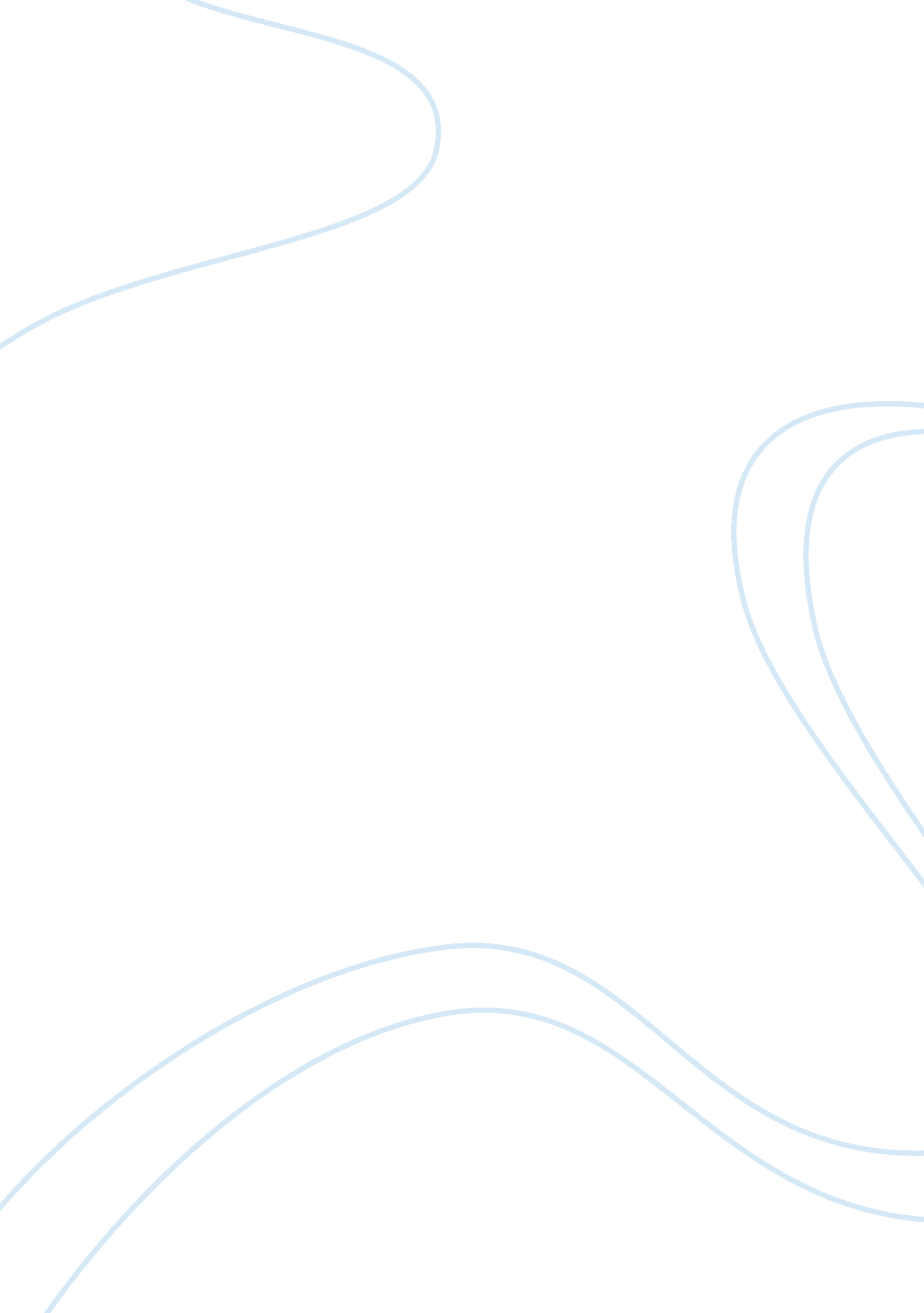 The untouchables analysis essay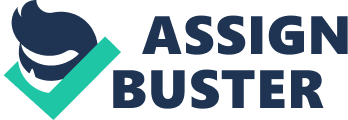 The film “ The Untouchables” in my first thought is a very good film with some very entertaining scenes such as gun fights and also where the little girl is blown up in a bar right at the beginning of the film and I know this is entertaining as the whole class laughed at this point which is what the director “ Brian De Palma” is obviously trying to achieve. There were 2 main characters in my view, they were Al Capone (The leader of the so called bad side which was played by Robert De Niro) and there was also Elliot Ness (the leader of the untouchables which was played by Kevin Costner) There were also other characters in the film however these are the people who mainly stand out in the film. The film demonstrates a lot of things well in the film like music and camera angles. An example of a great camera angle is the opening scene where Al Capone is introduced. He is made to known by a camera slowly going down from a bird’s eye view on him where he is being pampered. This then tells us he’s very rich as the room he’s in is very spacious and also that he’s being shaved by someone else. This immediately tells us that he is going to be a main character throughout the film and I’m correct as he is the so called bad guy in the film. Another thing that worked very well in the film was the music, the music in places went well with the genre of the scene, whether it was a heroes welcoming on a raid, it all sounded good to what the scene was. A good example of this is where the untouchables are in a line walking down a street and as they are walking to capture someone there is a powerful piece of music which was a piece showing their power and good friendship between them to make the audience feel as if they are the business. However I feel with the music that it was slightly used to much as the same piece came up every so often in different scenes. Overall I feel the untouchables was a good film which had many entertaining parts , which also had good affects like the music and camera angles however I feel that there should’ve been more music throughout the film . 